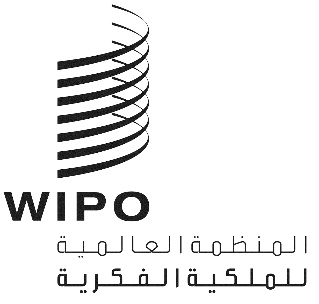 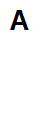 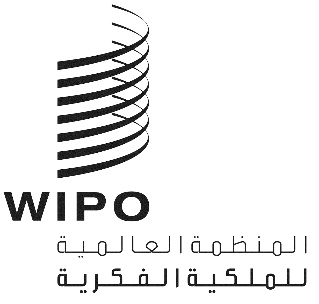 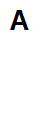 CWS/11/12الأصل: بالإنكليزيةالتاريخ: 18 أكتوبر 2023اللجنة المعنية بمعايير الويبوالدورة الحادية عشرةجنيف، من 4 إلى 8 ديسمبر 2023تقرير فرقة العمل المعنية بنفاذ الجمهور إلى معلومات البراءات (المهمة رقم 52)وثيقة من إعداد المشرف على فرقة العمل المعنية بنفاذ الجمهور إلى معلومات البراءاتملخصتعالج فرقة العمل المعنية بنفاذ الجمهور إلى معلومات البراءات (PAPI) المهمة رقم 52 وتقترح نقل العمل على تحديث الجزء 6 من دليل الويبو من فرقة العمل المعنية بالتحول الرقمي إلى فرقة العمل المعنية بنفاذ الجمهور إلى معلومات البراءات.  وتقترح فرقة العمل أيضاً تنقيح وصف المهمة رقم 52 تماشياً مع الاقتراح.معلومات أساسيةأحاطت اللجنة المعنية بمعايير الويبو (لجنة المعايير)، في دورتها الرابعة المجتمعة مجدداً التي عُقدت في 2016، علماً بما ورد من فريق وثائق البراءات من التماس ومعلومات بشأن متطلبات سجلات البراءات الوطنية والإقليمية. ووافقت لجنة المعايير، بصفة خاصة، على جمع ممارسات مكاتب الملكية الفكرية بشأن المحتوى والوظائف والخطط المستقبلية فيما يخص سجلات براءاتها (انظر(ي) المرفق الثالث للوثيقة CWS/4BIS/6).واستجابة لهذا الالتماس، أنشأت اللجنة المعنية بمعايير الويبو (لجنة المعايير) في دورتها الخامسة في عام 2017 المهمة رقم 52 التي يرد وصفها كما يلي:"إجراء دراسة استقصائية عن محتوى ووظائف أنظمة النفاذ إلى معلومات البراءات التي تتيحها مكاتب الملكية الصناعية للجمهور، فضلاً عن الخطط المستقبلية فيما يخص ممارساتها المتعلقة بالنشر؛ وإعداد توصيات بشأن أنظمة النفاذ إلى معلومات البراءات التي تتيحها مكاتب الملكية الصناعية للجمهور."والمكتب الدولي هو المشرف على فرقة العمل.  (انظر(ي) الفقرات من 94 إلى 100 من الوثيقة CWS/5/22).

ونظرت لجنة المعايير، في دورتها السابعة في عام 2019، في الاستبيان بشأن نفاذ الجمهور إلى معلومات البراءات، الذي قدمته فرقة العمل المعنية بنفاذ الجمهور إلى معلومات البراءات.  ويجمع الاستبيان معلومات من مكاتب الملكية الصناعية عن محتواها وممارساتها ووظائفها وخططها المستقبلية فيما يتعلق بمعلومات البراءات المتاحة للجمهور.  ووافقت لجنة المعايير على استبيان الجزء الأول، بيد أنها لم تتمكن من الوصول إلى اتفاق بشأن استبيان الجزء الثاني، الذي أُعيد إلى فرقة العمل المعنية بنفاذ الجمهور إلى معلومات البراءات لتنظر فيه بشكل معمّق.  (انظر(ي) الفقرتين 197 و201 من الوثيقة CWS/7/29).وأحاطت لجنة المعايير علماً، في دورتها الثامنة في عام 2020، بنتائج الدراسة الاستقصائية بشأن محتوى مكاتب الملكية الفكرية وممارساتها ووظائفها وخططها المستقبلية فيما يتعلق بمعلومات البراءات المتاحة للجمهور، والتي رد عليها 60 مكتباً.  وذكر 53 مكتباً مستجيباً (88 في المائة) إن مكتبهم يوفر معلومات البراءات عبر الإنترنت.  وكانت أكثر أنواع المعلومات المقدمة عبر الإنترنت شيوعاً هي بيانات الأولوية، والوضع القانوني، والطلبات المنشورة، والطلبات الممنوحة، والجرائد الرسمية.  ويحدّث غالبية المستجيبين معلوماتهم الإلكترونية المتعلقة بالبراءات يومياً أو أسبوعياً أو كل أسبوعين (بين 60 و70 في المائة حسب نوع المعلومات)، في حين أن التحديثات الشهرية (15 إلى 20 في المائة) والتحديثات الآنية (10 إلى 15 في المائة) شائعة أيضا.  ويقدّم 55 مكتباً (92 في المائة) معلومات البراءات باللغة الإنكليزية، ويقدمها معظمهم أيضا بلغة محلية واحدة أو أكثر.  ووافقت لجنة المعايير على نشر نتائج الدراسة الاستقصائية التي أجرتها فرقة العمل المعنية بنفاذ الجمهور إلى معلومات البراءات على النحو الوارد في مرفق الوثيقة CWS/8/10. (انظر(ي) الفقرتين 71 و72 من الوثيقة CWS/8/24). والنتائج متاحة الآن على موقع الويبو الإلكتروني تحت عنوان الجزء 1.18.7: دراسة استقصائية بشأن نفاذ الجمهور إلى معلومات البراءات، الجزء 1، على الرابط التالي: https://www.wipo.int/standards/en/part_07.html#p7.18. وفي ذات الدورة، وافقت لجنة المعايير أيضاً على الاستبيان المنقح للجزء 2 من الدراسة الاستقصائية كما قدمته فرقة العمل المعنية بنفاذ الجمهور إلى معلومات البراءات.  والتمست لجنة المعايير من الأمانة أن تصدر تعميماً تدعو فيه مكاتب الملكية الفكرية إلى المشاركة في الجزء 2 من الدراسة الاستقصائية. (انظر(ي) الفقرات من 122 إلى 125 من الوثيقة CWS/8/24).وأحاطت لجنة المعايير علماً، في دورتها التاسعة في عام 2021، بنتائج الجزء 2 من الدراسة الاستقصائية التي أجرتها فرقة العمل.  ومن بين الردود الواردة من 36 مكتباً للملكية الفكرية، أشار أكثر من 85 في المائة من المستجيبين إلى عدم وجود رسوم مطلوبة للنفاذ إلى معلومات البراءات الخاصة بهم.  ويقدم حوالي ثلثي المستجيبين وثائق البراءات المحدثة على الإنترنت عند إدخال التعديلات بعد النشر.  ويعتزم تسع من مكاتب الملكية الفكرية تنفيذ المعيار ST.27 للأحداث المتعلقة بالوضع القانوني في المستقبل، في حين أن تسعاً من مكاتب الملكية الفكرية البالغ عددها 14 مكتباً التي لا تنوي تنفيذ المعيار ST.27 في الوقت الراهن تشير إلى عدم كفاية الموارد باعتبار ذلك السبب الرئيسي. وتشير مكاتب الملكية الفكرية التي لا تمتثل لمعيار الويبو ST.37 بشأن ملف الإدارة الخاص بها إلى الافتقار إلى الموارد أو صعوبة المتطلبات التقنية باعتبارها الأسباب الرئيسية.  ووافقت لجنة المعايير على نشر نتائج الدراسة الاستقصائية وتحليلها في الجزء 7 من دليل الويبو، وهي متاحة على الرابط التالي: https://www.wipo.int/standards/en/part_07.html#p7.18.  وفي الدورة ذاتها، ووافقت لجنة المعايير على تنقيح المهمة رقم 52، ليصبح نصها الآن كما يلي: "إعداد توصيات بشأن أنظمة النفاذ إلى معلومات البراءات المتاحة للجمهور في مكاتب الملكية الفكرية."  (انظر(ي) الفقرات من 84 إلى 88 من الوثيقة CWS/9/25).تقرير مرحلي عن المهمة رقم 52الأهدافالهدف من المهمة رقم 52 الآن هو إعداد توصيات بشأن أنظمة النفاذ إلى معلومات البراءات المتاحة للجمهور في مكاتب الملكية الفكرية على النحو المبين في وصفها.الإجراءات ذات الصلة لعام 2023واستكشفت فرقة العمل المعنية بنفاذ الجمهور إلى معلومات البراءات أفضل طريقة لإعداد التوصيات وأحاطت علماً بأن توصيات مماثلة ترد في الجزء 1.6 من دليل الويبو "توصيات بشأن الحد الأدنى من محتويات المواقع الإلكترونية الخاصة بمكاتب الملكية الفكرية".  وأشارت فرقة العمل أيضاً إلى أن استعراض الجزء 6 من دليل الويبو ومراجعته جزء من المهمة رقم 62 المسندة إلى فرقة العمل المعنية بالتحول الرقمي.  ولذلك، خططت فرقة العمل لإعداد مشروع اقتراح لتحديث الجزء 1.6 من دليل الويبو بالتعاون مع فرقة العمل المعنية بالتحول الرقمي، مع مراعاة نتائج الدراسات الاستقصائية الأخيرة: "فرقة العمل المعنية بنفاذ الجمهور إلى معلومات البراءات - الجزء 1" و"فرقة العمل المعنية بنفاذ الجمهور إلى معلومات البراءات - الجزء 2، التحول الرقمي"، المنشورة في إطار الجزء 18.7 والجزء 19.7 من دليل الويبو على العنوان التالي: https://www.wipo.int/standards/en/part_07.html.

التحديات أو التبعيات المحتملةحددت فرقة العمل عدة تحديات أو تبعيات لأداء عملها:يقود المكتب الدولي العديد من مهام لجنة المعايير وفرق العمل التابعة للجنة، ويواجه مشاكل تتعلق بتزويد الموظفين بالموارد لدعم الأنشطة ذات الصلة وقيادتها؛وقد لا تكون هذه المهمة ذات أولوية عالية بالنسبة لبعض مكاتب الملكية الفكرية، ومن ثم قد لا تكون هناك مشاركة نشطة من جانب أعضاء فرقة العمل وغيرها من مكاتب الملكية الفكرية؛قد يكون التعاون مع فرقة العمل المعنية بالتحول الرقمي صعبا لأنها منشغلة بالأنشطة الأخرى التي تدخل في نطاق اختصاصها.  وقد تؤدي هذه التبعية إلى نقص المدخلات من فرقة العمل هذه.تقييم التقدم المحرزوأشارت فرقة العمل إلى التحديات والتبعيات المشار إليها أعلاه، وناقشت الحلول المحتملة لإحراز تقدم في هذا العمل.  وبالتشاور مع فرقة العمل المعنية بالتحول الرقمي، اتفق على نقل هذا العمل المتعلق بتحديث الجزء 6 من دليل الويبو من فرقة العمل المعنية بالتحول الرقمي إلى فرقة العمل المعنية بنفاذ الجمهور إلى معلومات البراءات.  وتتناول فرقة العمل المعنية بالتحول الرقمي حالياً ثلاث مهام: المهمة رقم 62 والمهمة رقم 63 والمهمة رقم 65 بالإضافة إلى إعداد مواصفات تقنية مشتركة لنسق DOCX، لذلك فهي مشغولة نسبيا.وفي هذا الصدد، يقترح المكتب الدولي، بصفته المشرف على فرقة العمل، مراجعة وصف المهمة رقم 52 بدلا من إنشاء مهمة جديدة، مع مراعاة عبء عمل لجنة المعايير والجهود الحالية لتحديد أولويات مهام اللجنة.  وفيما يلي التنقيح المقترح للمهمة رقم 52:"إعداد اقتراح لتحديث الجزء 1.6 من دليل الويبو: توصيات بشأن الحد الأدنى من محتويات المواقع الإلكترونية الخاصة بمكاتب الملكية الفكرية"خطة العملفيما يتعلق بالنشاط المستقبلي لفرقة العمل المعنية بالشراكة بين القطاعين العام والخاص، أرسل فريق وثائق البراءات رسالة إلى أمين لجنة المعايير مشفوعة ببعض الاقتراحات، وهي مدرجة في مرفق هذه الوثيقة.وفي حال وافقت لجنة المعايير على النقل المقترح لتحديث الجزء 1.6 من دليل الويبو إلى فرقة العمل المعنية بنفاذ الجمهور إلى معلومات البراءات والتغيير المقترح إدخاله على وصف المهمة رقم 52، ينبغي لفرقة العمل أن تعد خطة عملها مع مراعاة الاقتراحات المقدمة من فريق وثائق البراءات. وستنشر خطة العمل هذه، بمجرد توافرها، على مساحة الويكي الخاصة بفرقة العمل.إن لجنة المعايير مدعوة إلى ما يلي:الإحاطة علما بمضمون هذه الوثيقة ومرفق هذه الوثيقة؛والنظر في اقتراح نقل العمل لتحديث الجزء 1.6 من دليل الويبو فرقة العمل المعنية بالتحول الرقمي إلى فرقة العمل المعنية بنفاذ الجمهور إلى معلومات البراءات، والتغيير المقترح إدخاله على وصف المهمة رقم 52، على النحو المشار إليه في الفقرتين 11 و12 أعلاه، والموافقة عليهما.[يلي ذلك المرفق]